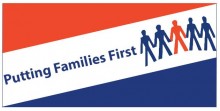 PUTTING FAMILIES FIRST 
FAMILY INTAKE FORMDate referred:  _________________________   Referral source:  ____________________Family names and ages:	________________________________________________				(Last)			(First)	(MI)		(Age)	(Sex)				________________________________________________				________________________________________________				________________________________________________				________________________________________________				________________________________________________				________________________________________________Residence Address:		________________________________________________				________________________________________________				________________________________________________Mailing Address:		________________________________________________				________________________________________________Phone:  Day:  ____________________________   Evening:  _____________ _________Names of people we can talk to or leave a message with:  _________________________________________________________________________________________________Parent/guardian/caregiver relationships:_____________________________________________________________________________________________________________________________________Pets in the home___________________________________________________________________In an emergency, notify:Name:  _________________________________________________________________Address:  _______________________________________________________________Phone – Day:  ________________________  Evening:  __________________________Relationship:  ____________________________________________________________Do you have any thoughts at this time about what you would like the students to help you with:  ___________________________________________________________________________________________________________________________________________________________________________________________________________________________________________________________________________________________Family health related concerns:  _____________________________________________________________________________________________________________________________________________________________________________________________________________________________________________________________________Other comments:  _________________________________________________________________________________________________________________________________________________________________________________________________________________________________________________________________________________Convenient times for students to call and visit:  ______________________________________________________________________________________________________________________________________________Name of person completing intake:  __________________________________________Signature of person completing intake:  _______________________________________						(signature)			(date)